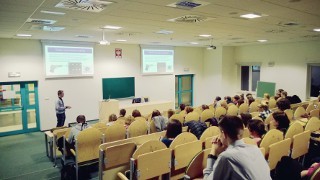 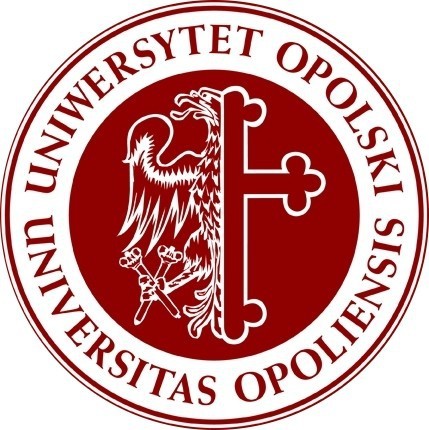 MIĘDZYNARODOWA KONFERENCJA NAUKOWA Bezpieczeństwo wewnętrzne państwa. Synergia zagrożeń ISoS '16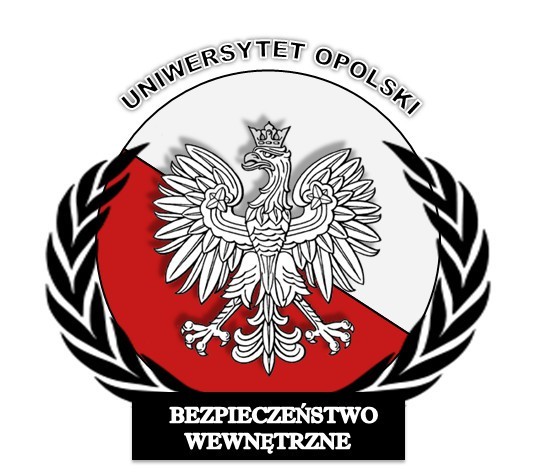 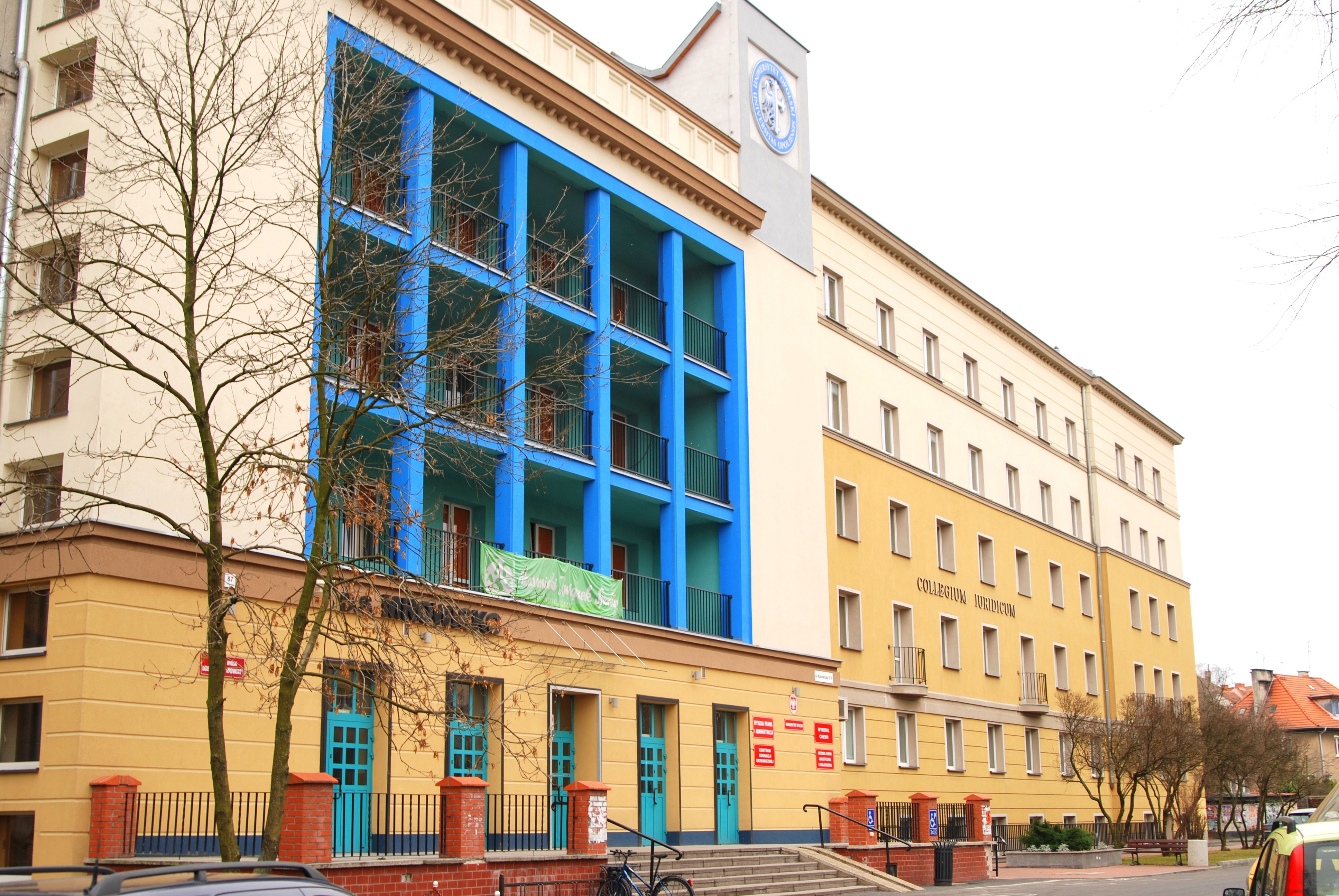 13 - 14 kwietnia 2016Centrum Kultury Studenckiej ul. Katowicka 9545-061 OPOLEORGANIZATORUniwersytet Opolski Wydział Prawa i Administracji Zakład Nauk o BezpieczeństwieKOMITET NAUKOWY KONFERENCJIprof. UO, dr hab. Henryk SPUSTEK                      Uniwersytet Opolskiprof. Ing., UO Rudolf Urban, CSc.                         University of Defence, Czech Republic plk. doc. Ing. Vladan HOLCNER, Ph.D.                University of Defence, Czech Republic prof. Ing. AOS Vojtech JURČÁK, CSc.                  Armed Forces Academy, SLOVAKIA prof. Ing. AOS Milan SOPÓCI, PhD.                    Armed Forces Academy, SLOVAKIA prof. UMB, dr hab. Rastislav KAZANSKY             Matej Bel University, SLOVAKIAprof. UMB, dr hab. Jaroslav USIAK                      Matej Bel University, SLOVAKIAprof. WSO WL, dr hab. Teresa GRABIŃSKA        WSO WL Wrocławprof. dr hab. Ewy LEŚ                                             Uniwersytet Warszawskiprof. UMK, dr hab. Zdzisław POLCIKIEWICZ     Uniwersytet Mikołaja Kopernika w Toruniudr Agnieszka HENNEL-BRZOZOWSKA               Uniwersytet Pedagogiczny w Krakowiedr inż. Andrzej KRZYSZKOWSKI                          Uniwersytet Technologiczno- Humanistyczny w Radomiudr Radosław ANTONÓW                                        Uniwersytet Wrocławski dr inż. Jacek RYCZYŃSKI                                      WSO WL Wrocławdr Tomasz DUKIEWICZ                                         Uniwersytet Opolski dr Kamila KASPERSKA-KURZAWA                     Uniwersytet OpolskiKOMITET ORGANIZACYJNY KONFERENCJImgr Arleta AUGUSTYNIAK mgr Aleksandra GIMPEL mgr Katarzyna GŁOWANIA mgr Alicja PALUCHDo udziału w konferencji zapraszamy przedstawicieli różnych dyscyplin naukowych. Celem konferencji jest kontynuacja dyskusji naukowej obejmującej interdyscyplinarne problemy rozwoju zagrożeń w aspekcie bezpieczeństwa. Nie mniej ważnym celem jest współpraca w obszarze badań naukowych i dydaktyki pomiędzy pracownikami uczelni krajowych i zagranicznych. Główny problem naukowy, to pytanie o przyczyny występowania zagrożeń   bezpieczeństwa  wewnętrznego   państwa.  Odpowiedź   na   postawiony   problem naukowy będzie poszukiwana w ramach trzech sesji konferencyjnych:1. Wybrane aspekty bezpieczeństwa wewnętrznego (sesja A).2. Społeczeństwo obywatelskie (sesja B).3. Strategie i projekty (sesja C).PLAN KONFERENCJIProgram   konferencji   składa   się   z   sesji   plenarnej   oraz   trzech   warsztatów tematycznych: A, B, C.A. Wybrane aspekty bezpieczeństwa wewnętrznego       bezpieczeństwo energetyczne państwa       bezpieczeństwo ekologiczne       bezpieczeństwo ekonomiczne       bezpieczeństwo zdrowotne       bezpieczeństwo w cyberprzestrzeniB. Społeczeństwo obywatelskie       przeciwdziałanie patologiom społecznym       edukacja dla bezpieczeństwa       problemy młodych - profilaktyka i eliminacja źródeł zagrożeń       procesy demograficzne i migracje ludności       manipulacja informacjąC. Strategie i projekty       strategie bezpieczeństwa wewnętrznego państwa       projekty na rzecz bezpieczeństwa społecznego państwa       prawne aspekty bezpieczeństwa wewnętrznego państwa       terroryzm i przestępczość zorganizowanaPUBLIKACJAPozytywnie zrecenzowane artykuły zostaną opublikowane. Przyjmowane są teksty w języku polskim i angielskim. Pełne wersje artykułów należy przesłać pocztą elektroniczną na adrese-mail:  konferencja.isos@gmail.com w terminie do 31 marca 2016 r. Artykuł powinien za- wierać streszczenie w języku angielskim (ok. 150 słów), słowa kluczowe, adres do korespon- dencji oraz adres mailowy. Maksymalna objętość artykułu to 10 stron formatu A4, wraz ze streszczeniem i bibliografią. Tekst powinien być napisany czcionką Times New Roman 12 punktów dla tekstu głównego (10 punktów dla przypisów), o interlinii 1,5 wiersza w tekście głównym, marginesy standardowe: 25 mm. Nagłówki 14 punktów pogrubione.TERMIN REJESTRACJIW celu rejestracji należy przesłać formularz rejestracyjny na adres e-mail:konferencja.isos@gmail.com w terminie do 25 marca 2016 r.INFORMACJA O PŁATNOŚCIOpłatę konferencyjną w wysokości 350 zł prosimy wpłacić na poniższe konto bankowe: Fundacja dla Wydziału Prawa i Administracji Uniwersytetu Opolskiego ul. Katowicka 87 aBZ WBK o/Bytom 06 1090 2011 0000 0001 2122 4289w nieprzekraczalnym terminie do dnia 31.03.2016 r.Opłata konferencyjna zawiera: publikację, uroczystą kolację w dniu 13 kwietnia 2016 r. oraz obiad w dniu 14 kwietnia 2016 r.W formularzu rejestracyjnym prosimy podać: ISoS '16 oraz imię i nazwisko uczestnika konferencji.Koszty przyjazdu i zakwaterowania uczestnicy konferencji pokrywają we własnym zakresie.Polecane miejsca noclegowe: http://www.kampus.uni.opole. http://www.villaacademica.uni. http://www.hotelkamienica.com.Formularz zgłoszeniowyISoS '16Imię i nazwisko: ........................................................................................................................... Tytuł / stopieńnaukowy ................................................................................................................Stanowisko  .................................................................................................................................. Instytucja (adres): .......................................................................................................................................................................................................................................................................... Adres do korespondencji  ............................................................................................................….................................................................................................................................................. Tel. …......................................  e-mail: …............................................Planowany udział w sesji:A                              B                     CTytuł wystąpienia: ........................................................................................................................…...................................................................................................................................................…................................................................................................................................................... Krótkie streszczenie wystąpienia: ................................................................................................…...................................................................................................................................................…...................................................................................................................................................…...................................................................................................................................................…...................................................................................................................................................…...................................................................................................................................................…...................................................................................................................................................…...................................................................................................................................................